HYVÄKSYTYT TEKSTITP9_TA(2020)0330Etiopian tilanne PE661.505Euroopan parlamentin päätöslauselma 26. marraskuuta 2020 Etiopian tilanteesta (2020/2881(RSP))Euroopan parlamentti, joka–	ottaa huomioon aiemmat päätöslauselmansa Etiopiasta,–	ottaa huomioon korkean edustajan / varapuheenjohtajan Josep Borrellin 9. marraskuuta 2020 antaman julkilausuman Etiopian viimeisimmästä kehityksestä,–	ottaa huomioon korkean edustajan / varapuheenjohtajan Josep Borrellin ja kriisinhallinnasta vastaavan komission jäsenen Janez Lenarčičin 12. marraskuuta 2020 antaman yhteisen julkilausuman Etiopiasta,–	ottaa huomioon kriisinhallinnasta vastaavan komission jäsenen Janez Lenarčičin 19. marraskuuta 2020 antaman julkilausuman Tigrayn alueen konfliktista ja EU:n humanitaarisesta avusta Sudaniin saapuville etiopialaispakolaisille (Tigray conflict: EU humanitarian support to Ethiopian refugees reaching Sudan),–	ottaa huomioon YK:n pääsihteerin 4. marraskuuta 2020 antaman julkilausuman,–	ottaa huomioon YK:n ihmisoikeusvaltuutetun Michelle Bachelet’n 6. ja 13. marraskuuta 2020 antamat julkilausumat Tigraysta,–	ottaa huomioon YK:n turvallisuusneuvostossa 24. marraskuuta 2020 käydyt epäviralliset keskustelut Etiopian Tigrayn alueella jatkuvasta konfliktista,–	ottaa huomioon 11. marraskuuta 2020 julkaistun YK:n humanitaarisen avun koordinointitoimiston (OCHA) tilanneraportin Etiopiasta,–	ottaa huomioon Afrikan unionin komission puheenjohtajan Moussa Faki Mahamatin 9. marraskuuta 2020 antaman julkilausuman Etiopian tilanteesta,–	ottaa huomioon AKT:n ja EU:n yhteisen parlamentaarisen edustajakokouksen yhteispuheenjohtajien 9. marraskuuta 2020 antaman julkilausuman,–	ottaa huomioon EU:n jäsenvaltioiden ulkoministereiden 19. marraskuuta 2020 antaman julkilausuman,–	ottaa huomioon 8. joulukuuta 1994 hyväksytyn Etiopian demokraattisen liittotasavallan perustuslain ja erityisesti perusoikeuksia ja -vapauksia, ihmisoikeuksia ja demokraattisia oikeuksia koskevan III luvun säännökset,–	ottaa huomioon ihmisoikeuksien yleismaailmallisen julistuksen,–	ottaa huomioon Afrikan peruskirjan ihmisoikeuksista ja kansojen oikeuksista,–	ottaa huomioon Afrikan peruskirjan demokratiasta, vaaleista ja hyvästä hallinnosta,–	ottaa huomioon kansalaisoikeuksia ja poliittisia oikeuksia koskevan YK:n kansainvälisen yleissopimuksen,–	ottaa huomioon Cotonoun sopimuksen toisen tarkistamisen,–	ottaa huomioon työjärjestyksen 144 artiklan 5 kohdan ja 132 artiklan 4 kohdan,A.	ottaa huomioon, että nykyinen aseellinen konflikti Etiopian liittohallituksen ja Tigrayn kansan vapautusrintaman (TPLF) johtaman Tigrayn aluehallinnon välillä on johtanut satojen siviilien kuolemaan ja laajamittaisiin väestön pakkosiirtoihin;B.	ottaa huomioon, että Etiopian hallitus julisti 4. marraskuuta 2020 poikkeustilan ja käynnisti sotilaalliset operaatiot Etiopian pohjoisosassa sijaitsevalla Tigrayn alueella yksi päivä sen jälkeen, kun TPLF:n oli ilmoitettu hyökänneen liittohallituksen sotilastukikohtaan Tigrayn alueella; ottaa huomioon, että liittovaltion joukkojen (liittovaltion armeija, Amharan alueen poliisin erikoisjoukot ja Amharan paikalliset puolisotilaalliset ryhmät) ja TPLF:lle uskollisten alueellisten joukkojen (Tigrayn poliisin erikoisjoukot ja puolisotilaalliset ryhmät) välillä on siitä lähtien ollut aseellisia yhteenottoja;C.	ottaa huomioon, että poliittiset erot PP:n ja TPLF:n välillä kärjistyivät entisestään, kun liittohallitus lykkäsi toukokuussa 2020 pidettäväksi suunniteltuja kansallisia vaaleja covid-19-kriisin vuoksi;D.	ottaa huomioon, että TPLF:n johtama Tigrayn aluehallinto järjesti syyskuussa 2020 omat vaalinsa, jotka Etiopian hallitus julisti laittomiksi, koska sen toimikauden oli määrä päättyä syyskuussa 2020; ottaa huomioon, että liittovaltion parlamentti piti Tigrayn alueen vaaliprosessia laittomana; ottaa huomioon, että Tigrayn johto ilmoitti, ettei se enää tunnusta liittovaltion hallintoa eikä sen lakeja; ottaa huomioon, että liittovaltion parlamentti julisti 3. marraskuuta 2020 TPLF:n ”terroristiryhmäksi”;E.	ottaa huomioon, että TPLF otti 8. marraskuuta 2020 yhteyttä Afrikan unioniin ja ehdotti neuvotteluja, mutta liittohallitus sulki pois mahdollisuuden neuvotella TPLF:n kanssa ja kieltäytyi noudattamasta kansainvälisiä vetoomuksia, joissa toivottiin vuoropuhelua ja välitystoimia, sillä perusteella, että Tigrayn konflikti on sisäinen asia, jota ei pitäisi kansainvälistää; ottaa huomioon, että EU on tarjonnut tukeaan jännitteiden lieventämiseksi, vuoropuhelun käynnistämiseksi uudelleen ja oikeusvaltion turvaamiseksi koko Etiopiassa;F.	ottaa huomioon, että Abiy Ahmed saavutti vuonna 2018 historiallisen rauhansopimuksen Eritrean kanssa ja lopetti yli kymmenen vuotta kestäneen diplomaattisten ja kaupallisten suhteiden keskeytyksen näiden kahden maan välillä; ottaa huomioon, että Abiyn hallitus toteutti merkittäviä toimia toimittajien ja poliittisten vankien vapauttamiseksi, aiemmin kiellettyjen oppositioryhmien toiminnan sallimiseksi ja uusien kansalaisjärjestöjä ja terrorismin torjuntaa koskevien lakien hyväksymiseksi; ottaa huomioon, että hallitusta on viime aikoina arvosteltu oppositiopoliitikkojen pidätysten vuoksi; toteaa, että uudella lailla pyritään hillitsemään vihapuhetta ja disinformaatiota, ja toteaa, että sen hyväksymiseen liittyy edelleen huolenaiheita, koska se voi vaikuttaa kielteisesti sananvapauteen;G.	toteaa, että eräät Etiopian etnisiin ryhmiin kytköksissä olevat poliittiset ryhmät, jotka kokevat olevansa Etiopian federalistisen hallintojärjestelmän syrjimiä, väittävät, että tämä järjestelmä on johtanut etniseen suosimiseen ja syrjintään;H.	ottaa huomioon, että laajalle levinnyt väkivalta alkoi kesäkuussa 2020 Oromian alueelta kotoisin olevan laulajan ja aktivistin Hachalu Hundessan kuoleman jälkeen ja väkivaltaisuuksissa on kuollut ja pidätetty satoja ihmisiä; ottaa huomioon, että 1. marraskuuta 2020 yli 50 amharaa sai surmansa kolmessa kylässä tehdyissä iskuissa ja iskuja pidetään yleisesti etnisiin syihin perustuvina ja niiden tekijänä oli mahdollisesti Oromian vapautusarmeija (OLA), joka on Oromian vapautusrintamasta (OLF) irtautunut puolisotilaallinen ryhmä;I.	ottaa huomioon, että kansallisen Amhara-liikkeen mukaan Etiopian viranomaiset kielsivät etnisiin syihin perustuvia surmia vastustavat rauhanomaiset mielenosoitukset, jotka oli määrä järjestää 28. lokakuuta 2020;J.	ottaa huomioon, että kansainvälisten ihmisoikeusjärjestöjen mukaan konfliktin alkamisen jälkeen Tigrayn eri osissa on tapahtunut useita siviileihin kohdistuneita umpimähkäisiä surmatekoja, kuten Mai Kadrassa Tigrayn alueella yöllä 9. marraskuuta 2020 tapahtunut satojen siviilien joukkomurha, joka saattaa merkitä sotarikosta;K.	ottaa huomioon, että kansainvälisten ihmisoikeusjärjestöjen mukaan muualla maassa asuvia tigrejä on pidätetty työtehtävistään ja heitä on estetty lentämästä ulkomaille; ottaa huomioon, että on raportoitu fyysisestä ja digitaalisesta valvonnasta, mielivaltaisista joukkopidätyksistä ja vangitsemisista;L.	ottaa huomioon, että Tigrayn presidentti vahvisti, että hänen joukkonsa olivat ampuneet raketteja kohti Eritrean Asmaran lentokenttää;M.	ottaa huomioon, että Etiopian liittovaltion joukkojen ja TPLF:n väliset kuolonuhreja vaatineet taistelut ovat herättäneet kansainvälistä huolta riskeistä, joita Etiopian nykyisten turvallisuustilanteiden pahenemiseen tai uusien turvallisuustilanteiden syntymiseen liittyy, sillä nämä voivat vaikuttaa naapurimaihin ja mahdollisesti horjuttaa koko Afrikan sarven alueen vakautta; ottaa huomioon, että Etiopia on vetänyt Somaliasta joukot, jotka taistelivat islamistikapinallisia vastaan; ottaa huomioon, että Kenian viranomaiset ovat nostaneet turvallisuustasoa Etiopian rajalla jännitteiden lisääntymisen pelossa;N.	ottaa huomioon, että EU:n kehitysyhteistyö Etiopian kanssa on yksi maailman mittavimmista, 815 miljoonaa euroa kaudella 2014–2020; ottaa huomioon, että Etiopia on myös yksi EU:n Afrikka-hätärahaston suurimmista edunsaajista ja se sai yli 271,5 miljoonaa euroa vuosina 2015–2019; ottaa huomioon, että vuonna 2020 EU myöntää 44,29 miljoonaa euroa Etiopiassa toteutettaviin humanitaarisiin hankkeisiin tukemalla ihmishenkiä pelastavan avun tarjoamista väkivallan tai luonnonkatastrofien vuoksi siirtymään joutuneille maan sisäisille pakolaisille;O.	ottaa huomioon, että YK:n humanitaarisen avun koordinointitoimisto (OCHA) on vaatinut pääsyä Tigrayn alueelle, joka on ollut täysin eristyksissä (internet- ja puhelinyhteydet on katkaistu) taistelujen alusta lähtien; ottaa huomioon, että YK:n pakolaisjärjestön UNHCR:n mukaan sähkön, televiestintäyhteyksien, polttoaineen saatavuuden ja käteisen rahan puute rajoittavat humanitaarisen avun toimia, myös taisteluissa haavoittuneista ja surmansa saaneista huolehtimista, Tigrayssa ja muualla Etiopiassa;P.	ottaa huomioon, että jo ennen taistelujen alkamista Etiopiassa oli 15,2 miljoonaa humanitaarisen avun tarpeessa olevaa ihmistä, joista 2 miljoonaa Tigrayn alueella; ottaa huomioon, että Tigrayn alue, jolla asuu yli 6 miljoonaa ihmistä, on Etiopian viidenneksi väkirikkain alue ja alueella asuu 100 000 maan sisäistä pakolaista ja 96 000 eritrealaispakolaista; ottaa huomioon, että alueella on useita tärkeitä pakolaisleirejä, joiden asukkaista kansalaisjärjestöjen mukaan 44 prosenttia on lapsia;Q.	ottaa huomioon, että Etiopia on allekirjoittanut Cotonoun sopimuksen, jonka 96 artiklassa määrätään, että ihmisoikeuksien ja perusvapauksien kunnioittaminen on EU:n ja AKT-maiden välisen yhteistyön olennainen osa;R.	ottaa huomioon, että taistelut ovat vaatineet tuhansia kuolonuhreja ja haavoittuneita kummankin osapuolen leirissä ja johtaneet vakaviin ihmisoikeusloukkauksiin ja kansainvälisen humanitaarisen oikeuden loukkauksiin; ottaa huomioon, että UNHCR:n mukaan 22. marraskuuta 2020 mennessä yli 38 500 pakolaista oli paennut konfliktia rajan yli Sudaniin; ottaa huomioon, että YK on varoittanut ”laajamittaisesta humanitaarisesta kriisistä” ja sen järjestöt varautuvat 200 000 pakolaisen mahdolliseen saapumiseen kuuden kuukauden aikana; ottaa huomioon, että taistelut aiheuttavat myös väestön siirtymistä maan sisällä; ottaa huomioon, että UNHCR on jo pyytänyt konfliktin molempia osapuolia avaamaan käytäviä, jotta ihmiset voivat poistua alueelta ja alueelle voidaan toimittaa tarvikkeita samaan aikaan; ottaa huomioon, että paikalla toimivat kansainväliset humanitaariset järjestöt ovat huonosti varustettuja ja niillä on pulaa tarvikkeista, joita tarvitaan vastikään saapuneiden pakolaisten ja väkivallan uhrien hoitamiseen; ottaa huomioon, että YK:n järjestöt pyytävät 50 miljoonan Yhdysvaltain dollarin suuruista välitöntä rahoitusta, joka käytetään ruoan tarjoamiseen ja uusien leirien perustamiseen; ottaa huomioon, että Euroopan komissio ottaa käyttöön aluksi neljä miljoonaa euroa hätäapua auttaakseen Sudaniin saapuvia kotiseudultaan siirtymään joutuneita henkilöitä;1.	on erittäin huolestunut Etiopian viimeaikaisista tapahtumista, kuten meneillään olevista väkivaltaisuuksista ja väitetyistä perusoikeuksien vakavista loukkauksista; pitää valitettavana nykyistä aseellista konfliktia Etiopian liittohallituksen ja TPLF:n johtaman Tigrayn aluehallinnon välillä; kehottaa molempia osapuolia sitoutumaan välittömään tulitaukoon ja ratkaisemaan poliittiset erimielisyydet demokraattisesti maan perustuslain puitteissa, jotta voidaan löytää kestävä rauhanomainen ratkaisu, perustaa tulitauon seurantamekanismi ja pyrkiä rakentamaan kansallista yksimielisyyttä osallistavan vuoropuhelun avulla;2.	ilmaisee myötätuntonsa uhreille ja heidän omaisilleen; pitää valitettavina ihmishenkien menetyksiä ja viattomien siviilien surmaamista sekä laittomia teloituksia, riippumatta siitä, kuka niiden takana on;3.	kehottaa Etiopian keskushallintoa ja TPLF:ää ryhtymään välittömiin toimiin konfliktin rauhoittamiseksi; vaatii kaikkia toimijoita asettamaan ihmiset aina etusijalle turvallisuutta koskevissa toimissa;4.	pitää valitettavana, että humanitaaristen työntekijöiden pääsyä alueelle on tällä hetkellä rajoitettu voimakkaasti; kehottaa Etiopian hallitusta sallimaan humanitaarisille järjestöille välittömän ja rajoittamattoman pääsyn konfliktialueille humanitaarisen avun varmistamiseksi; varoittaa vakavan humanitaarisen kriisin vaarasta sekä Etiopiassa että sen naapurimaissa ja koko laajemmalla alueella;5.	panee huolestuneena merkille pääministeri Abiyn Tigrayn joukoille esittämän uhkavaatimuksen, jossa niitä kehotettiin antautumaan ja todettiin, että muussa tapauksessa alueen pääkaupunkiin Mekeleen hyökättäisiin sotilaallisesti;6.	muistuttaa, että siviileihin kohdistuvat tahalliset hyökkäykset ovat sotarikoksia; kehottaa kummankin osapuolen joukkoja kunnioittamaan ihmisoikeuksia koskevaa kansainvälistä oikeutta ja kansainvälistä humanitaarista oikeutta ja varmistamaan väestön suojelun konfliktialueilla; kehottaa konfliktin kaikkia osapuolia ja alueviranomaisia minimoimaan siviiliväestölle aiheutuvat haitat ja varmistamaan peruspalvelujen saatavuuden siviileille kaikkina aikoina ja sallimaan näille niiden käytön;7.	panee erittäin huolestuneena merkille, että etnisten ryhmien väliset jännitteet ja väkivalta ovat lisääntymässä Etiopiassa; pitää äärimmäisen tärkeänä, että Etiopian ja Tigrayn viranomaiset harjoittavat vastuullista johtajuutta vaalimalla kaikki toimijat ja etniset ryhmät osallistavaa poliittista ympäristöä;8.	kehottaa liittovaltion viranomaisia lopettamaan käytäntönä olleet etnisiin ryhmiin kohdistuneet mielivaltaiset pidätykset ja valvontatoimet tai muunlaiset näihin kohdennetut toimet; kehottaa Etiopian viranomaisia ryhtymään voimakkaisiin toimiin etnisen profiloinnin torjumiseksi ja varmistamaan etnisten vähemmistöjen suojelun koko maassa; kehottaa Etiopian hallitusta toteuttamaan uudistuksia, joilla suojellaan ihmisoikeuksia ja taataan kaikille etnisille ryhmille yhtäläiset mahdollisuudet käyttää viranomaispalveluja ja -resursseja;9.	on syvästi huolissaan yhä lisääntyvästä väärän tiedon levittämisestä ja vihapuheesta, joka lisää etnisten ryhmien keskinäistä vastakkainasettelua ja lietsoo Tigrayn alueen nykyistä konfliktia; kehottaa kaikkia konfliktin osapuolia pidättymään provosoivasta kielenkäytöstä ja vihapuheesta sekä verkossa että sen ulkopuolella; kehottaa kansallisia ja paikallisia viranomaisia, mediaorganisaatioita ja kansalaisia pidättymään riskinalaisiin väestönosiin kohdistuvaan väkivaltaan yllyttämisestä ja niihin kohdistuvasta syrjinnästä tai vihamielisyydestä;10.	kehottaa Etiopian naapurivaltioita, myös Eritreaa, sekä muita alueen valtioita, kuten Niilin altaan maita, pidättymään kaikista poliittisista ja sotilaallisista väliintuloista, jotka voisivat lietsoa konfliktia; korostaa, että jollei näin tehdä, koko alueen vakaus saattaa horjua, millä olisi tuhoisat seuraukset kansainvälisen rauhan ja turvallisuuden kannalta; korostaa, että Etiopian naapurivaltioilla voi olla ratkaiseva rooli diplomaattisen tuen antamisessa konfliktin rauhoittamiseksi;11.	ilmaisee täyden tukensa Afrikan unionin johdolla toteutetuille välitystoimille ja Afrikan unionin puheenjohtajavaltion Etelä-Afrikan käynnistämille toimille, joilla pyritään rauhoittamaan konfliktia, erityisesti kolmen Afrikan unionin erityislähettilään nimittämiselle, ja kehottaa kaikkia osapuolia tekemään aktiivista yhteistyötä ja olemaan mukana Afrikan unionin johdolla toteutetuissa välitystoimissa; kehottaa Etiopian viranomaisia tekemään yhteistyötä kansainvälisten järjestöjen, kuten Afrikan unionin, Afrikan sarven alueen maiden yhteistyöjärjestön IGADin ja Euroopan unionin, pyrkimyksissä aloittaa osallistava vuoropuhelu rauhan, turvallisuuden ja vakauden aikaansaamiseksi Etiopiassa ja koko alueella;12.	on syvästi huolissaan siitä, että tietoliikenneyhteydet maan pohjoisosassa sijaitsevalle Tigrayn alueelle on katkaistu; kehottaa Etiopian hallitusta palauttamaan kaikenlaisen tietoliikenteen Tigrayn alueelle osoituksena sen vastuuvelvollisuudesta ja avoimuudesta sen alueella toteuttamien sotilasoperaatioiden suhteen ja sallimaan Tigrayn alueen kansalaisten vapaan viestinnän; korostaa, että on tärkeää ja tarpeellista saada tietoa sekä verkossa että sen ulkopuolella, koska kaikkien ihmisten oikeus saada tietoa ja päästä käsiksi tietoon on erityisen tärkeää kriisitilanteessa; kehottaa sallimaan riippumattoman raportoinnin tilanteesta; korostaa, että on tärkeää sallia välittömästi riippumattomien tiedotusvälineiden pääsy Tigrayn alueelle; vaatii Etiopian hallitusta kunnioittamaan kaikilta osin sananvapautta, yhdistymisvapautta ja lehdistön vapautta Etiopian perustuslain mukaisesti sekä vapauttamaan perusteettomasti pidätetyt toimittajat ja bloggaajat; on vakaasti sitä mieltä, että rauhanomainen mielenilmaisu on osa demokraattista prosessia ja että vastaamista liiallisella voimankäytöllä olisi vältettävä kaikissa olosuhteissa;13.	kehottaa konfliktin kaikkia osapuolia takaamaan, että siviilit voivat liikkua turvallisesti ja vapaasti, sekä varmistamaan, että kokoontumisvapautta kunnioitetaan;14.	kehottaa kaikkia maan pohjoisosassa sijaitsevalla Tigrayn alueella meneillään olevan konfliktin osapuolia takaamaan riippumattomien ihmisoikeustarkkailijoiden esteettömän pääsyn alueelle varmistamaan, että kansainvälisiä ihmisoikeusnormeja noudatetaan; kehottaa konfliktin kaikkia osapuolia tekemään tiivistä yhteistyötä asiaankuuluvien toimijoiden kanssa, jotta Mai Kadran joukkomurha saadaan tutkittua avoimesti, ja kehottaa saattamaan tähän rikokseen syyllistyneet vastuuseen ja asettamaan heidät viipymättä syytteeseen;15.	kehottaa Etiopian liittovaltion viranomaisia suorittamaan perusteellisen, riippumattoman, tehokkaan ja puolueettoman tutkinnan kaikista surmista ja ihmisoikeusloukkauksista, myös liiallisesta voimankäytöstä, mielivaltaisista pidätyksistä ja tahdonvastaisista katoamisista, ja kehottaa Tigrayn viranomaisia tekemään yhteistyötä näissä tutkintatoimissa; kehottaa kaikkia Etiopian viranomaisia torjumaan aktiivisesti rankaisemattomuutta; muistuttaa Etiopian hallitusta sen velvoitteista taata perusoikeudet, mukaan luettuna oikeussuojan saatavuus ja oikeus oikeudenmukaiseen ja riippumattomaan oikeudenkäyntiin, sellaisina kuin niistä on määrätty Afrikan ihmisoikeuksien ja kansojen oikeuksien peruskirjassa ja muissa kansainvälisissä ja alueellisissa ihmisoikeusasiakirjoissa, muun muassa Cotonoun sopimuksessa; vaatii Etiopian viranomaisia varmistamaan, että oikeudenmukaista ja puolueetonta oikeusvaltioperiaatetta kunnioitetaan ja noudatetaan koko Etiopiassa;16.	kehottaa tekemään tiivistä yhteistyötä EU:n humanitaarisen avun yksiköiden ja UNHCR:n välillä ja kehottaa UNHCR:ää jatkamaan tuen antamista kriisiä paenneille pakolaisille, myös lähellä niitä alueita, joilta he ovat paenneet; muistuttaa, että Etiopian hallitus on vastuussa pakolaisten ja maan sisällä siirtymään joutuneiden henkilöiden turvallisuudesta alueellaan; muistuttaa, että yli 96 000 eritrealaispakolaista on majoittuneena pääosin Tigrayn alueella oleville pakolaisleireille; tukee kansainvälisen yhteisön ja humanitaaristen järjestöjen esittämiä vetoomuksia lisätä pakolaisille ja siirtymään joutuneille henkilöille annettavaa apua;17.	kehottaa EU:ta ja sen kumppaneita tukemaan Sudanin hallitusta ja paikallisviranomaisia niiden vastatessa kiireellisesti pyyntöihin ottaa vastaan Tigrayn alueen taisteluja pakenevia etiopialaispakolaisia; toteaa arvostavansa Sudanin valmiutta ottaa vastaan konfliktia pakenevia pakolaisia; korostaa, että on kiireellisesti valmistauduttava jopa 200 000 pakolaisen saapumiseen Sudaniin; toteaa, että Etiopia on merkittävä muuttajien kohde-, kauttakulku- ja lähtömaa; kehottaa komissiota ja jäsenvaltioita varmistamaan, että kaikissa EU:n Afrikka-hätärahaston puitteissa käynnistetyissä ja rahoitetuissa hankkeissa kunnioitetaan ihmisoikeuksia, erityisesti muuttajien ja maan sisällä siirtymään joutuneiden henkilöiden oikeuksia;18.	kehottaa EU:ta ja sen jäsenvaltioita ottamaan kiireellisesti käyttöön lisäresursseja sekä käyttämään niitä jäsennellysti ja koordinoidusti, jotta voidaan vastata konfliktin aiheuttamiin kaikenkattaviin tarpeisiin;19.	pitää myönteisenä, että Etiopian hallitus on sitoutunut järjestämään parlamenttivaalit vuonna 2021; kehottaa kaikkia poliittisia toimijoita koko maassa aloittamaan ennen vaaleja poliittisen vuoropuhelun, johon otetaan mukaan kansalaisia kaikista poliittisista, ideologisista, alueellisista ja etnisistä piireistä; korostaa painokkaasti, että vapaat, oikeudenmukaiset, osallistavat ja uskottavat vaalit voidaan toimittaa vain ilmapiirissä, jossa ei esiinny pelottelua, väkivaltaa eikä häirintää ja jossa taataan sananvapaus ja yhdistymisvapaus kansainvälisten normien mukaisesti; pitää valitettavana, että sitoutumista vapaisiin vaaleihin on horjuttanut se, että useita oppositiopoliitikkoja eri puolilta poliittista kenttää on pidätetty kesäkuusta 2020 lähtien ja pidätettyjen henkilöiden oikeutta oikeudenmukaiseen oikeudenkäyntiin on rikottu vakavasti; kehottaa viranomaisia vapauttamaan kaikki pidätetyt, paitsi jos heitä syytetään oikeudellisesti tunnustetuista rikoksista ja jos heitä vastaan voidaan nostaa syyte oikeudenmukaista oikeudenkäyntiä koskevien kansainvälisten normien mukaisesti;20.	toteaa olevansa sitoutunut tukemaan Etiopian yhtenäisyyttä ja alueellista koskemattomuutta ja kehottaa kaikkia toimijoita Etiopian sisällä toimimaan sen puolesta, että mikä tahansa maan sisällä syttyvä konflikti saadaan ratkaistua rauhanomaisesti;21.	kehottaa EU:ta käyttämään edelleen kaikkia tarvittavia diplomaattisia keinoja ollakseen yhteydessä liittovaltiotason ja aluetason viranomaisiin sekä alueellisiin kumppaneihin ja monenvälisiin instituutioihin, jotta konflikti saadaan ratkaistua rauhanomaisesti;22.	kehottaa puhemiestä välittämään tämän päätöslauselman komission varapuheenjohtajalle / unionin ulkoasioiden ja turvallisuuspolitiikan korkealle edustajalle, neuvostolle, komissiolle, jäsenvaltioiden hallituksille ja parlamenteille, Euroopan ulkosuhdehallinnolle, Etiopian liittohallitukselle ja Etiopian parlamentin ylähuoneelle, Tigrayn viranomaisille, Sudanin tasavallan hallitukselle, IGADin jäsenvaltioiden hallituksille, Afrikan unionille ja sen jäsenvaltioille, yleisafrikkalaiselle parlamentille sekä AKT:n ja EU:n yhteiselle parlamentaariselle edustajakokoukselle.Euroopan parlamentti2019-2024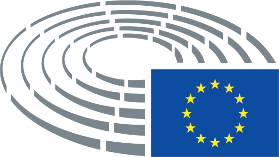 